Играйте вместе с детьми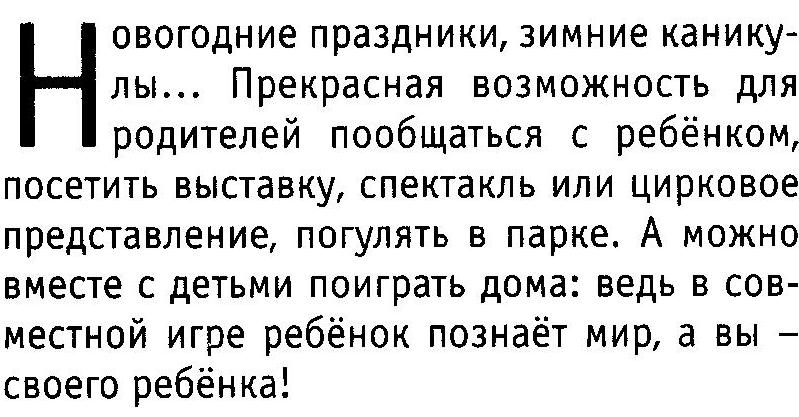 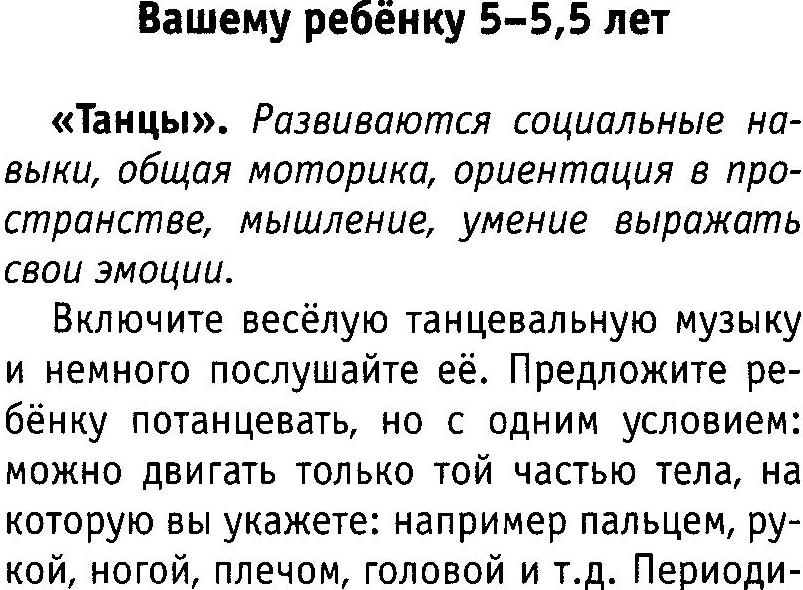 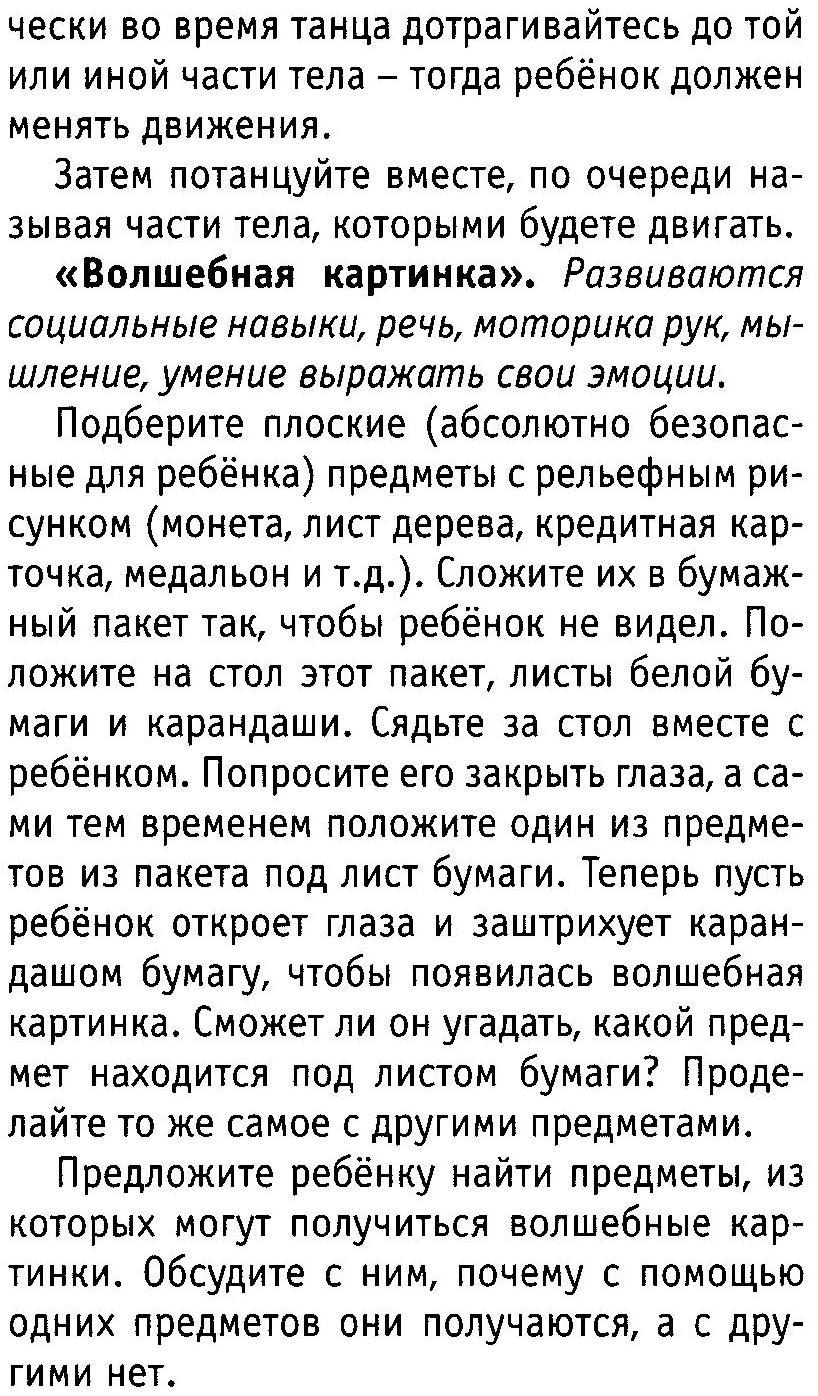 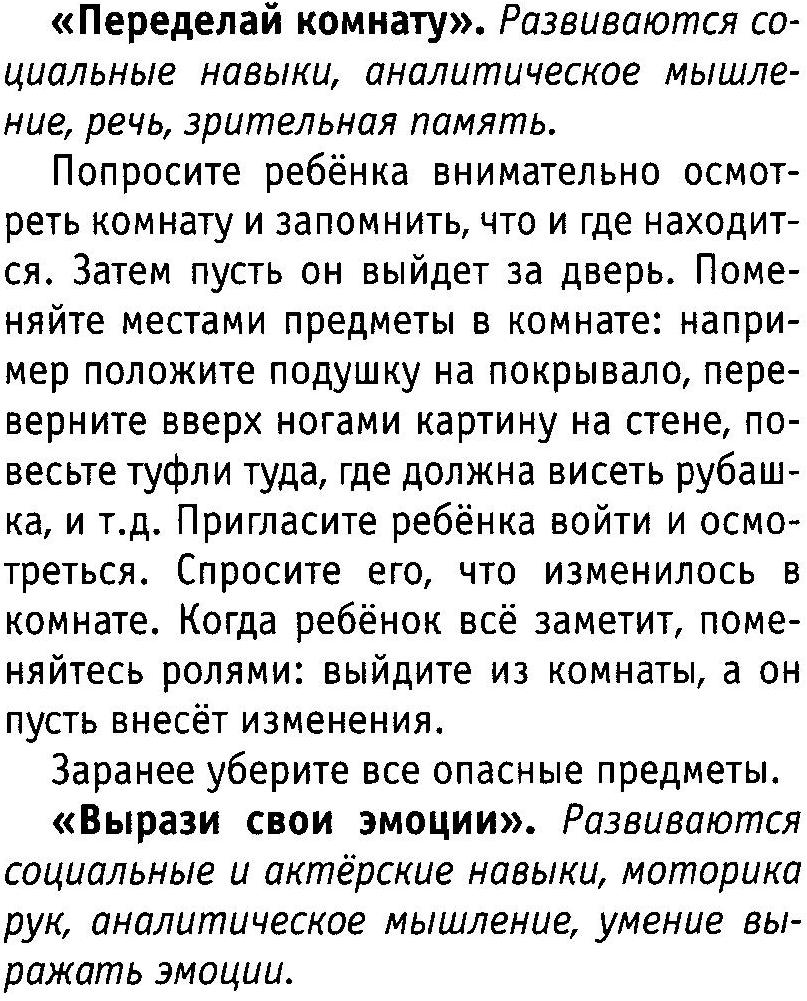 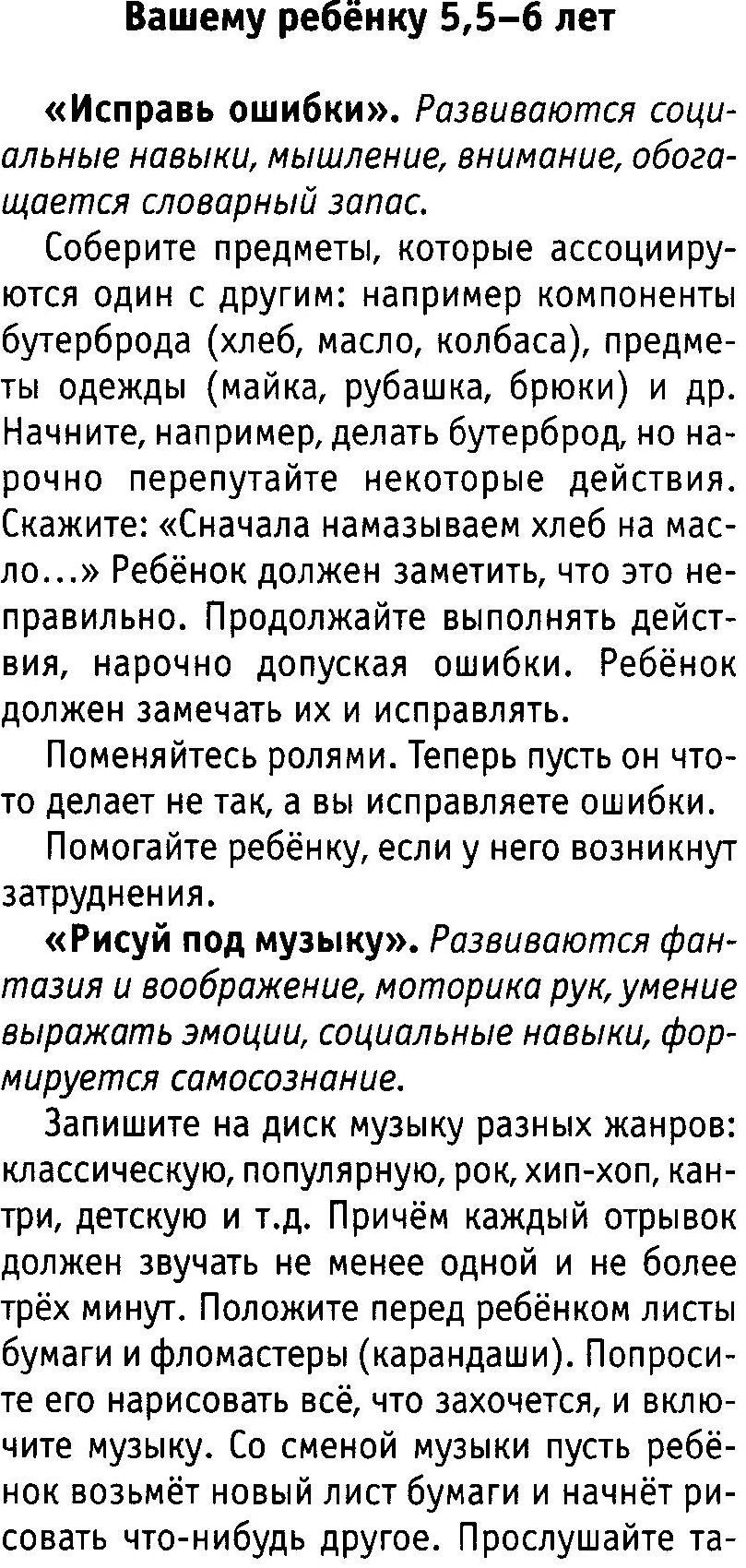 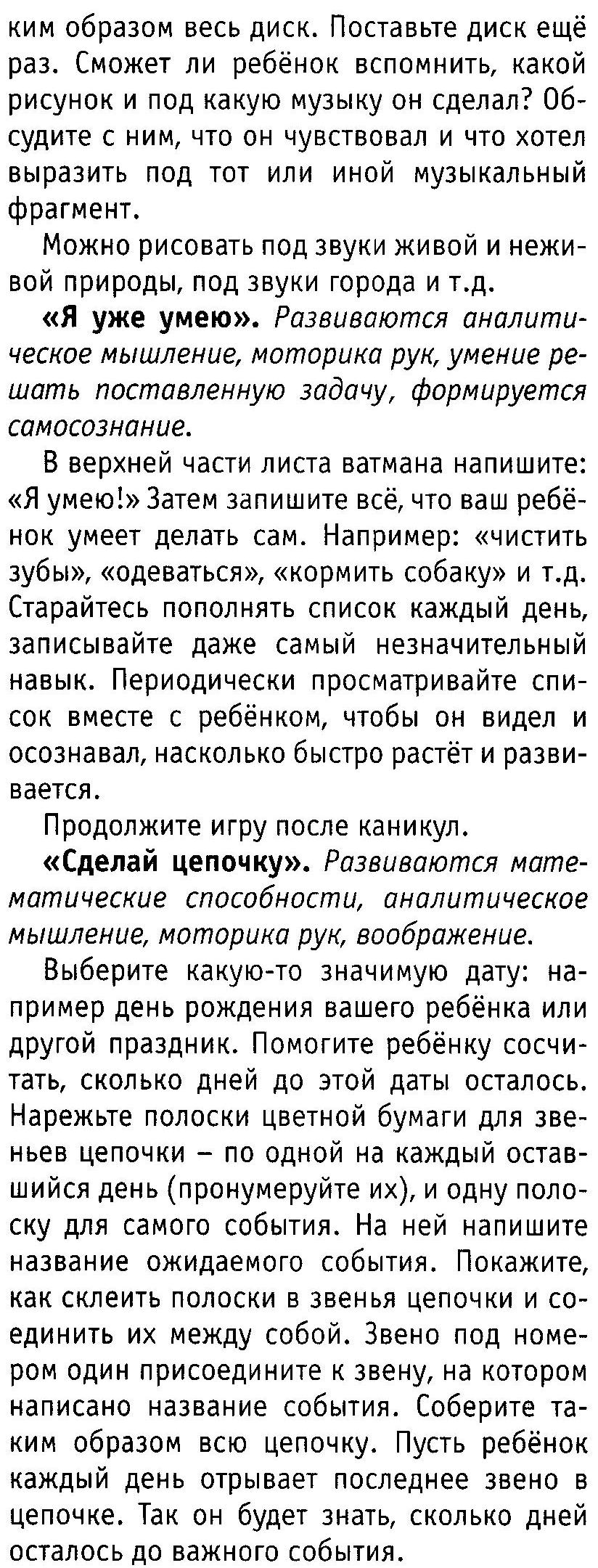 